SCIENCE AND TECHNOLOGY ACTIVITIES. 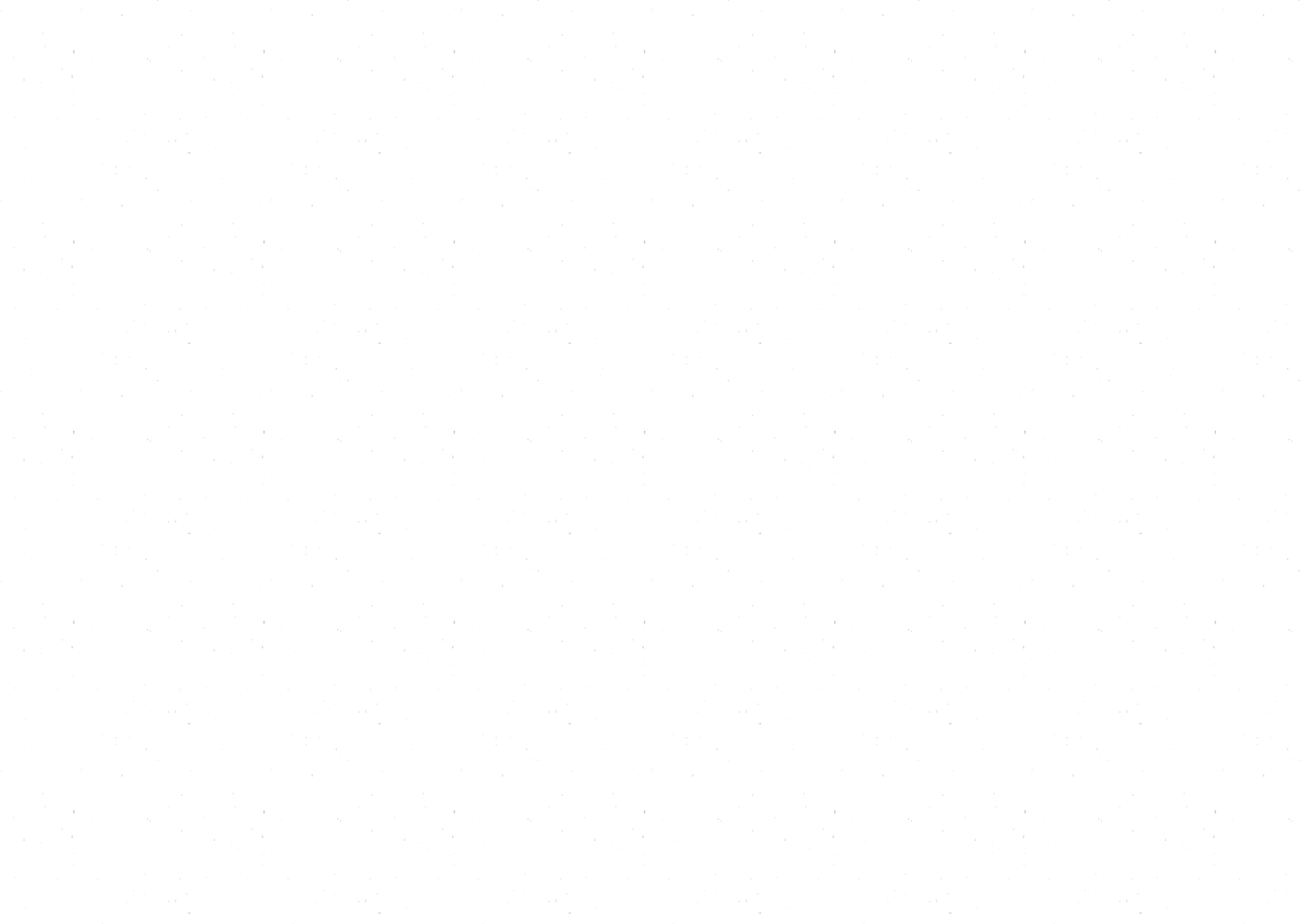 GRADE FIVE SCHEMES OF WORKTerm 1 2021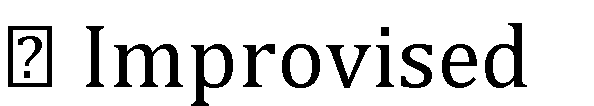 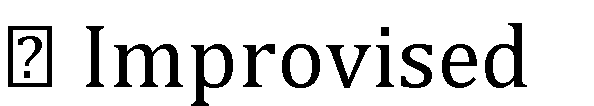 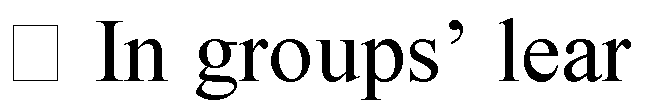 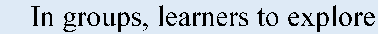 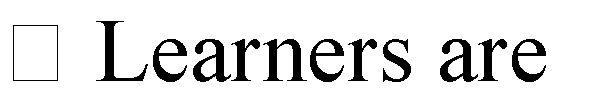 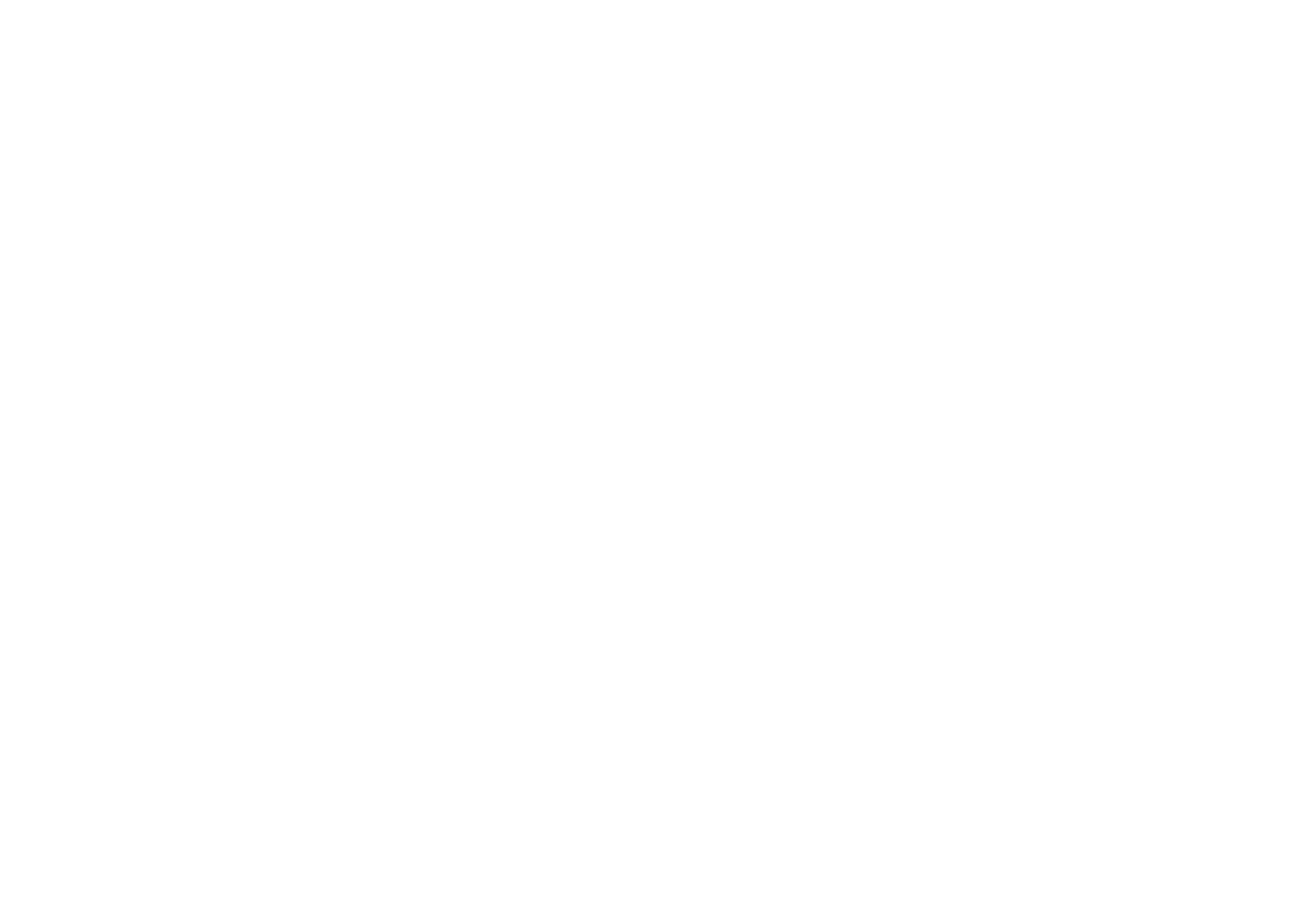 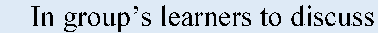 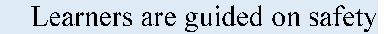 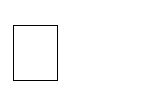 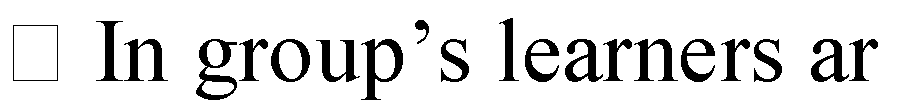 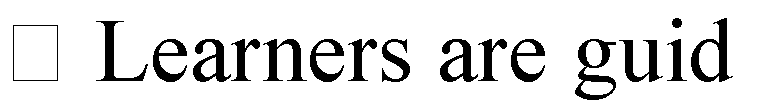 WkLsnStrand/ThemeSub strandSpecific learning outcomesKey inquiryQuestionsLearning experiencesLearningResourcesAssessmentmethodsRefl11LIVING THINGSPlants: Difference between flowering and Non-flowering plantsBy the end of the sub strand the learner should be able to:Differentiate between flowering and non- flowering plantsIdentify flowering and non- flowering plants in the environmentdevelop interest in classifying plants1. What is the main difference between flowering plants and non-flowering plants?Learners are guided to:Collect                    green plants in their locality.Learners are guided to Take excursion to identify and classify flowering and non- flowering plants in their localityLearners are guided todigital devices such as camera phones and tablets to take photos of flowering and non-flowering plants in their localityConvectional laboratory resources and improvised resources from the environment question and answer method,class quizzesindividual performance assessment andproject work2Plants: classification of  plantsBy the end of the sub strand the learner should be able to:Identify the two classification of plantsclassify plants into flowering and nonfloweringdevelop interest in classifying plants1. What is the main difference between flowering plants and non-flowering plants?Learners are guided toCollect   green plants in their locality.Learners are guided toexcursion to identify and classify flowering and non- flowering plants in their locality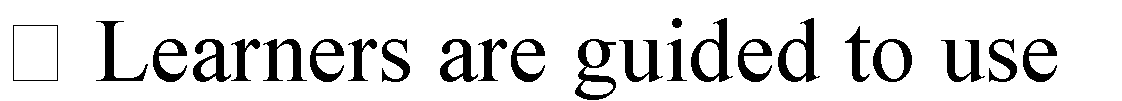 digital devices such as camera phones and tablets to take photos of flowering and non-flowering plants in their localityConvectional laboratory resources and improvised resources from the environmentquestion and answer method,class quizzesindividual performance assessment andproject work3Plants:classification of  plantsBy the end of the sub strand the learner should be able to:identify the two classification of plantsClassify plants into flowering and non- flowering plantsdevelop interest inclassifying plantsWhat is the main difference between flowering plants and non-flowering plantsLearners are guided to:Collect  green plants in their locality.Learners are guided to:excursion to identify and classify flowering and non- flowering plants in their localitydigital devices such asConvectional laboratory resources and improvised resources from the environmenta)	question and answer method,b)	class quizzesc) individualperformanceassessment andd) project workcamera phones and tablets to take photos of flowering and non-flowering plants in theirlocality4Plants: safety when handling harmful plantsBy the end of the sub strand the learner should be able to:classify plants into flowering and non- flowering plantsDemonstrate precautions taken when handling harmful plants in the environment.develop interest in classifying plants1. What is the main difference between flowering plants and non-flowering plants?Learners are guided to:digital devices such as camera phones and tablets to take photos of flowering and non-flowering plants in their localityLearners are guided to:Discuss the precautions taken when handling harmful plants.Convectional laboratory resources and improvised resources from the environmentquestion and answer method,class quizzesBy the end of the sub strand the learner should be able to:classify plants into flowering and non- flowering plantsDemonstrate precautions taken when handling harmful plants in the environment.develop interest in classifying plantsLearners are guided to:digital devices such as camera phones and tablets to take photos of flowering and non-flowering plants in their localityLearners are guided to:Discuss the precautions taken when handling harmful plants.c) individualBy the end of the sub strand the learner should be able to:classify plants into flowering and non- flowering plantsDemonstrate precautions taken when handling harmful plants in the environment.develop interest in classifying plantsLearners are guided to:digital devices such as camera phones and tablets to take photos of flowering and non-flowering plants in their localityLearners are guided to:Discuss the precautions taken when handling harmful plants.performanceBy the end of the sub strand the learner should be able to:classify plants into flowering and non- flowering plantsDemonstrate precautions taken when handling harmful plants in the environment.develop interest in classifying plantsLearners are guided to:digital devices such as camera phones and tablets to take photos of flowering and non-flowering plants in their localityLearners are guided to:Discuss the precautions taken when handling harmful plants.assessment andBy the end of the sub strand the learner should be able to:classify plants into flowering and non- flowering plantsDemonstrate precautions taken when handling harmful plants in the environment.develop interest in classifying plantsLearners are guided to:digital devices such as camera phones and tablets to take photos of flowering and non-flowering plants in their localityLearners are guided to:Discuss the precautions taken when handling harmful plants.d) project work21Plants: safety when handling harmful plantsBy the end of the sub strand the learner should be able to:classify plants into flowering and non- flowering plantsDemonstrate precautions taken when handling harmful plants in the environment.develop interest in classifying plants1. What is the main difference between flowering plants and non-flowering plants?Learners are guided to:digital devices such as camera phones and tablets to take photos of flowering and non-flowering plants in their localityLearners are guided to:Discuss the precautions taken when handling harmful plants.Convectional laboratory resources and improvised resources from the environmentquestion and answer method,class quizzesBy the end of the sub strand the learner should be able to:classify plants into flowering and non- flowering plantsDemonstrate precautions taken when handling harmful plants in the environment.develop interest in classifying plantsLearners are guided to:digital devices such as camera phones and tablets to take photos of flowering and non-flowering plants in their localityLearners are guided to:Discuss the precautions taken when handling harmful plants.c) individualBy the end of the sub strand the learner should be able to:classify plants into flowering and non- flowering plantsDemonstrate precautions taken when handling harmful plants in the environment.develop interest in classifying plantsLearners are guided to:digital devices such as camera phones and tablets to take photos of flowering and non-flowering plants in their localityLearners are guided to:Discuss the precautions taken when handling harmful plants.performanceBy the end of the sub strand the learner should be able to:classify plants into flowering and non- flowering plantsDemonstrate precautions taken when handling harmful plants in the environment.develop interest in classifying plantsLearners are guided to:digital devices such as camera phones and tablets to take photos of flowering and non-flowering plants in their localityLearners are guided to:Discuss the precautions taken when handling harmful plants.assessment andBy the end of the sub strand the learner should be able to:classify plants into flowering and non- flowering plantsDemonstrate precautions taken when handling harmful plants in the environment.develop interest in classifying plantsLearners are guided to:digital devices such as camera phones and tablets to take photos of flowering and non-flowering plants in their localityLearners are guided to:Discuss the precautions taken when handling harmful plants.d) project work2Plants: Importance of flowering plantsBy the end of the sub strand the learner should be able to:Specify the importance of flowering plants.Draw and colour flowering plantsdevelop interest in classifying plants1. What is the main difference between flowering plants and non-flowering plants?Learners are guided to:Collect Gr        een                                    plants in their locality.Learners are guided to:excursion to identify and classify flowering and non- flowering plants in their localityLearners are guided to:digital devices such as camera phones and tablets to take photos of flowering and non-flowering plants in their localityLearners are guided to: Discuss t           h e  Importance of flowering plant.Convectional laboratory resources and improvised resources from the environment question and answer method,class quizzesindividual performance assessment andproject workquestions and answer methods3Plants:Importance of flowering plantsBy the end of the sub strand the learner should be able to:Specify the importance of flowering plants.Draw and colour flowering plantsdevelop interest in classifying plants1, What is the main difference betweenFlowering plants and non-flowering plants?Learners are guided to:Collect green plants in their locality.Learners are guided to:excursion to identify and classify flowering and non- flowering plants in their localityLearners are guided to:digital devices such as camera phones and tablets to take photos of flowering and non-flowering plants in their localityLearners are guided to:Discuss the importance of flowering plant.Convectional laboratory resources and improvised resources from the environment a) question andanswer method,class quizzesindividual performance assessment andproject work4Plants: classification of plantsBy the end of the sub strand the learner should be able to:Use digital devices to observe flowering and non- flowering plantsDraw and colour flowering plantsdevelop interest in classifying plants1. What is the main difference between flowering plants and non-flowering plants?Learners are guided to:Collect  green plants in their locality.Learners are guided to:excursion to identify and classify flowering and non- flowering plants in their localityLearners are guided to:digital devices such as camera phones and tablets to take photos of flowering and non-flowering plants in their  localityConvectional laboratory resources and improvised resources from the environmentquestion and answer method,class quizzesindividual performance assessment andproject work31Fungi : Define the term fungiBy the end of the sub strand, the learner should be able to:Define the term fungiIdentify fungi in their localityDevelop curiosity in explaining the meaning of fungi1. What is the economic importance of fungi?Learners are guided to:Collect fungi such as bread moulds, puffballs, yeast and mushroom.Learners are guided to: Search for more examples of fungi using digital devices.Hint-Avoid handling toadstools- Scientific names and process of making food not requiredConvectional laboratory resources and improvised resources from the environmenta) question andanswer method,class quizzesindividual performance assessment and project workBy the end of the sub strand, the learner should be able to:identify fungi in their localitystate the importance of fungi to human beingsappreciate the economic importance of fungi in the environmentLearners are guided to:discuss the economic importance of moulds(yeast and mushroom)Hint-Avoid handling toadstools- Scientific names and process of making food not requiredBy the end of the sub strand, the learner should be able to:identify fungi in their localitystate the importance of fungi to human beingsappreciate the economic importance of fungi in the environmentLearners are guided to:discuss the economic importance of moulds(yeast and mushroom)Hint-Avoid handling toadstools- Scientific names and process of making food not requiredBy the end of the sub strand, the learner should be able to:identify fungi in their localitystate the importance of fungi to human beingsappreciate the economic importance of fungi in the environmentLearners are guided to:discuss the economic importance of moulds(yeast and mushroom)Hint-Avoid handling toadstools- Scientific names and process of making food not requiredBy the end of the sub strand, the learner should be able to:identify fungi in their localitystate the importance of fungi to human beingsappreciate the economic importance of fungi in the environmentLearners are guided to:discuss the economic importance of moulds(yeast and mushroom)Hint-Avoid handling toadstools- Scientific names and process of making food not required2Fungi : Identifying fungiBy the end of the sub strand, the learner should be able to:identify fungi in their localitystate the importance of fungi to human beingsappreciate the economic importance of fungi in the environment1. What is the economic importance of fungi?Learners are guided to:discuss the economic importance of moulds(yeast and mushroom)Hint-Avoid handling toadstools- Scientific names and process of making food not requiredConvectional laboratory resources and improvised resources from the environmenta) question andanswer method, class quizzes individual performance assessment and project workBy the end of the sub strand, the learner should be able to:identify fungi in their localitystate the importance of fungi to human beingsappreciate the economic importance of fungi in the environmentLearners are guided to:discuss the economic importance of moulds(yeast and mushroom)Hint-Avoid handling toadstools- Scientific names and process of making food not requiredBy the end of the sub strand, the learner should be able to:identify fungi in their localitystate the importance of fungi to human beingsappreciate the economic importance of fungi in the environmentLearners are guided to:discuss the economic importance of moulds(yeast and mushroom)Hint-Avoid handling toadstools- Scientific names and process of making food not required3Fungi : Identifying fungiBy the end of the sub strand, the learner should be able to:identify fungi in their localitystate the importance of fungi to human beingsappreciate the economicimportance of fungi in the environment1. What is the economic importance of fungi?Learners are guided to:discuss the economic importance of moulds(yeast and mushroom)Hint-Avoid handling toadstools- Scientific names and process of making food not requiredLearners are guided to:discuss the economic importance of moulds(yeast and mushroom)Hint-Avoid handling toadstools- Scientific names and process of making food not requiredLearners are guided to:discuss the economic importance of moulds(yeast and mushroom)Hint-Avoid handling toadstools- Scientific names and process of making food not requiredConvectional laboratory resources and improvised resources from the environmentquestion and answer method,class quizzesindividual performance assessment andproject work4Fungi : Safety when handlingfungiBy the end of the sub strand, the learner should be able to:State the precautions to take when handling fungi.Observe safety when handling fungiappreciate the economic importance of fungi in theenvironment1. What is the economic importance of fungi?Learners are guided to:Discuss     precaution to take when handling fungi such as bread mouldsHint-Avoid handling toadstools- Scientific names and process of making food not requiredLearners are guided to:Discuss     precaution to take when handling fungi such as bread mouldsHint-Avoid handling toadstools- Scientific names and process of making food not requiredLearners are guided to:Discuss     precaution to take when handling fungi such as bread mouldsHint-Avoid handling toadstools- Scientific names and process of making food not requiredConvectional laboratory resources and a) question and answermethod,By the end of the sub strand, the learner should be able to:State the precautions to take when handling fungi.Observe safety when handling fungiappreciate the economic importance of fungi in theenvironmentLearners are guided to:Discuss     precaution to take when handling fungi such as bread mouldsHint-Avoid handling toadstools- Scientific names and process of making food not requiredLearners are guided to:Discuss     precaution to take when handling fungi such as bread mouldsHint-Avoid handling toadstools- Scientific names and process of making food not requiredLearners are guided to:Discuss     precaution to take when handling fungi such as bread mouldsHint-Avoid handling toadstools- Scientific names and process of making food not requiredb) class quizzesBy the end of the sub strand, the learner should be able to:State the precautions to take when handling fungi.Observe safety when handling fungiappreciate the economic importance of fungi in theenvironmentLearners are guided to:Discuss     precaution to take when handling fungi such as bread mouldsHint-Avoid handling toadstools- Scientific names and process of making food not requiredLearners are guided to:Discuss     precaution to take when handling fungi such as bread mouldsHint-Avoid handling toadstools- Scientific names and process of making food not requiredLearners are guided to:Discuss     precaution to take when handling fungi such as bread mouldsHint-Avoid handling toadstools- Scientific names and process of making food not requiredc) individualBy the end of the sub strand, the learner should be able to:State the precautions to take when handling fungi.Observe safety when handling fungiappreciate the economic importance of fungi in theenvironmentLearners are guided to:Discuss     precaution to take when handling fungi such as bread mouldsHint-Avoid handling toadstools- Scientific names and process of making food not requiredLearners are guided to:Discuss     precaution to take when handling fungi such as bread mouldsHint-Avoid handling toadstools- Scientific names and process of making food not requiredLearners are guided to:Discuss     precaution to take when handling fungi such as bread mouldsHint-Avoid handling toadstools- Scientific names and process of making food not requiredperformanceBy the end of the sub strand, the learner should be able to:State the precautions to take when handling fungi.Observe safety when handling fungiappreciate the economic importance of fungi in theenvironmentLearners are guided to:Discuss     precaution to take when handling fungi such as bread mouldsHint-Avoid handling toadstools- Scientific names and process of making food not requiredLearners are guided to:Discuss     precaution to take when handling fungi such as bread mouldsHint-Avoid handling toadstools- Scientific names and process of making food not requiredLearners are guided to:Discuss     precaution to take when handling fungi such as bread mouldsHint-Avoid handling toadstools- Scientific names and process of making food not requiredimprovised resources from the environmentassessment andBy the end of the sub strand, the learner should be able to:State the precautions to take when handling fungi.Observe safety when handling fungiappreciate the economic importance of fungi in theenvironmentLearners are guided to:Discuss     precaution to take when handling fungi such as bread mouldsHint-Avoid handling toadstools- Scientific names and process of making food not requiredLearners are guided to:Discuss     precaution to take when handling fungi such as bread mouldsHint-Avoid handling toadstools- Scientific names and process of making food not requiredLearners are guided to:Discuss     precaution to take when handling fungi such as bread mouldsHint-Avoid handling toadstools- Scientific names and process of making food not requiredd) project work41Fungi : Safetywhen handling fungiBy the end of the sub strand, the learner should be able to:State the precautions to take when handling fungi.Observe safety when handling fungiappreciate the economic importance of fungi in the environment1. What is the economic importance of fungi?Learners are guided to:Discuss        precaution to take when handling fungi such as bread mouldsHint-Avoid handling toadstools- Scientific names and process of making food not requiredLearners are guided to:Discuss        precaution to take when handling fungi such as bread mouldsHint-Avoid handling toadstools- Scientific names and process of making food not requiredLearners are guided to:Discuss        precaution to take when handling fungi such as bread mouldsHint-Avoid handling toadstools- Scientific names and process of making food not requiredConvectional laboratory resources a) question andanswer method,By the end of the sub strand, the learner should be able to:State the precautions to take when handling fungi.Observe safety when handling fungiappreciate the economic importance of fungi in the environmentLearners are guided to:Discuss        precaution to take when handling fungi such as bread mouldsHint-Avoid handling toadstools- Scientific names and process of making food not requiredLearners are guided to:Discuss        precaution to take when handling fungi such as bread mouldsHint-Avoid handling toadstools- Scientific names and process of making food not requiredLearners are guided to:Discuss        precaution to take when handling fungi such as bread mouldsHint-Avoid handling toadstools- Scientific names and process of making food not requiredb) class quizzesBy the end of the sub strand, the learner should be able to:State the precautions to take when handling fungi.Observe safety when handling fungiappreciate the economic importance of fungi in the environmentLearners are guided to:Discuss        precaution to take when handling fungi such as bread mouldsHint-Avoid handling toadstools- Scientific names and process of making food not requiredLearners are guided to:Discuss        precaution to take when handling fungi such as bread mouldsHint-Avoid handling toadstools- Scientific names and process of making food not requiredLearners are guided to:Discuss        precaution to take when handling fungi such as bread mouldsHint-Avoid handling toadstools- Scientific names and process of making food not requiredAnd improvised resources fromc) individualBy the end of the sub strand, the learner should be able to:State the precautions to take when handling fungi.Observe safety when handling fungiappreciate the economic importance of fungi in the environmentLearners are guided to:Discuss        precaution to take when handling fungi such as bread mouldsHint-Avoid handling toadstools- Scientific names and process of making food not requiredLearners are guided to:Discuss        precaution to take when handling fungi such as bread mouldsHint-Avoid handling toadstools- Scientific names and process of making food not requiredLearners are guided to:Discuss        precaution to take when handling fungi such as bread mouldsHint-Avoid handling toadstools- Scientific names and process of making food not requiredEnvironment performanceBy the end of the sub strand, the learner should be able to:State the precautions to take when handling fungi.Observe safety when handling fungiappreciate the economic importance of fungi in the environmentLearners are guided to:Discuss        precaution to take when handling fungi such as bread mouldsHint-Avoid handling toadstools- Scientific names and process of making food not requiredLearners are guided to:Discuss        precaution to take when handling fungi such as bread mouldsHint-Avoid handling toadstools- Scientific names and process of making food not requiredLearners are guided to:Discuss        precaution to take when handling fungi such as bread mouldsHint-Avoid handling toadstools- Scientific names and process of making food not requiredassessment andBy the end of the sub strand, the learner should be able to:State the precautions to take when handling fungi.Observe safety when handling fungiappreciate the economic importance of fungi in the environmentLearners are guided to:Discuss        precaution to take when handling fungi such as bread mouldsHint-Avoid handling toadstools- Scientific names and process of making food not requiredLearners are guided to:Discuss        precaution to take when handling fungi such as bread mouldsHint-Avoid handling toadstools- Scientific names and process of making food not requiredLearners are guided to:Discuss        precaution to take when handling fungi such as bread mouldsHint-Avoid handling toadstools- Scientific names and process of making food not requiredd) project work2FungiBy the end of the sub strand,the learner should be able to:Observe fungi using digital devicesMention some fungi that we should avoid handlingappreciate the economic importance of fungi in the environment1. What is theEconomic importance of fungi?Learners are guided to: Search for more examples of fungi using digital devices.Discuss       precaution to take when handling fungi such as bread mouldsLearners are guided to:Discuss the economic importance of moulds(yeast and mushroom)Hint-Avoid handling toadstools- Scientific names and process of making food not requiredLearners are guided to: Search for more examples of fungi using digital devices.Discuss       precaution to take when handling fungi such as bread mouldsLearners are guided to:Discuss the economic importance of moulds(yeast and mushroom)Hint-Avoid handling toadstools- Scientific names and process of making food not requiredLearners are guided to: Search for more examples of fungi using digital devices.Discuss       precaution to take when handling fungi such as bread mouldsLearners are guided to:Discuss the economic importance of moulds(yeast and mushroom)Hint-Avoid handling toadstools- Scientific names and process of making food not requiredConvectional laboratory resources and a) question andanswer method,By the end of the sub strand,the learner should be able to:Observe fungi using digital devicesMention some fungi that we should avoid handlingappreciate the economic importance of fungi in the environmentLearners are guided to: Search for more examples of fungi using digital devices.Discuss       precaution to take when handling fungi such as bread mouldsLearners are guided to:Discuss the economic importance of moulds(yeast and mushroom)Hint-Avoid handling toadstools- Scientific names and process of making food not requiredLearners are guided to: Search for more examples of fungi using digital devices.Discuss       precaution to take when handling fungi such as bread mouldsLearners are guided to:Discuss the economic importance of moulds(yeast and mushroom)Hint-Avoid handling toadstools- Scientific names and process of making food not requiredLearners are guided to: Search for more examples of fungi using digital devices.Discuss       precaution to take when handling fungi such as bread mouldsLearners are guided to:Discuss the economic importance of moulds(yeast and mushroom)Hint-Avoid handling toadstools- Scientific names and process of making food not requiredb) class quizzesBy the end of the sub strand,the learner should be able to:Observe fungi using digital devicesMention some fungi that we should avoid handlingappreciate the economic importance of fungi in the environmentLearners are guided to: Search for more examples of fungi using digital devices.Discuss       precaution to take when handling fungi such as bread mouldsLearners are guided to:Discuss the economic importance of moulds(yeast and mushroom)Hint-Avoid handling toadstools- Scientific names and process of making food not requiredLearners are guided to: Search for more examples of fungi using digital devices.Discuss       precaution to take when handling fungi such as bread mouldsLearners are guided to:Discuss the economic importance of moulds(yeast and mushroom)Hint-Avoid handling toadstools- Scientific names and process of making food not requiredLearners are guided to: Search for more examples of fungi using digital devices.Discuss       precaution to take when handling fungi such as bread mouldsLearners are guided to:Discuss the economic importance of moulds(yeast and mushroom)Hint-Avoid handling toadstools- Scientific names and process of making food not requiredImprovised resourcesc) individualBy the end of the sub strand,the learner should be able to:Observe fungi using digital devicesMention some fungi that we should avoid handlingappreciate the economic importance of fungi in the environmentLearners are guided to: Search for more examples of fungi using digital devices.Discuss       precaution to take when handling fungi such as bread mouldsLearners are guided to:Discuss the economic importance of moulds(yeast and mushroom)Hint-Avoid handling toadstools- Scientific names and process of making food not requiredLearners are guided to: Search for more examples of fungi using digital devices.Discuss       precaution to take when handling fungi such as bread mouldsLearners are guided to:Discuss the economic importance of moulds(yeast and mushroom)Hint-Avoid handling toadstools- Scientific names and process of making food not requiredLearners are guided to: Search for more examples of fungi using digital devices.Discuss       precaution to take when handling fungi such as bread mouldsLearners are guided to:Discuss the economic importance of moulds(yeast and mushroom)Hint-Avoid handling toadstools- Scientific names and process of making food not requiredperformanceBy the end of the sub strand,the learner should be able to:Observe fungi using digital devicesMention some fungi that we should avoid handlingappreciate the economic importance of fungi in the environmentLearners are guided to: Search for more examples of fungi using digital devices.Discuss       precaution to take when handling fungi such as bread mouldsLearners are guided to:Discuss the economic importance of moulds(yeast and mushroom)Hint-Avoid handling toadstools- Scientific names and process of making food not requiredLearners are guided to: Search for more examples of fungi using digital devices.Discuss       precaution to take when handling fungi such as bread mouldsLearners are guided to:Discuss the economic importance of moulds(yeast and mushroom)Hint-Avoid handling toadstools- Scientific names and process of making food not requiredLearners are guided to: Search for more examples of fungi using digital devices.Discuss       precaution to take when handling fungi such as bread mouldsLearners are guided to:Discuss the economic importance of moulds(yeast and mushroom)Hint-Avoid handling toadstools- Scientific names and process of making food not requiredFrom the assessment andBy the end of the sub strand,the learner should be able to:Observe fungi using digital devicesMention some fungi that we should avoid handlingappreciate the economic importance of fungi in the environmentLearners are guided to: Search for more examples of fungi using digital devices.Discuss       precaution to take when handling fungi such as bread mouldsLearners are guided to:Discuss the economic importance of moulds(yeast and mushroom)Hint-Avoid handling toadstools- Scientific names and process of making food not requiredLearners are guided to: Search for more examples of fungi using digital devices.Discuss       precaution to take when handling fungi such as bread mouldsLearners are guided to:Discuss the economic importance of moulds(yeast and mushroom)Hint-Avoid handling toadstools- Scientific names and process of making food not requiredLearners are guided to: Search for more examples of fungi using digital devices.Discuss       precaution to take when handling fungi such as bread mouldsLearners are guided to:Discuss the economic importance of moulds(yeast and mushroom)Hint-Avoid handling toadstools- Scientific names and process of making food not requiredenvironmentd) project work3Animals:By the end of the sub strand thelearner should be able to:1. What differentiatesMammals from birds?Convectional lab. resourcesa) question andanswer3Animals:By the end of the sub strand thelearner should be able to:1. What differentiatesMammals from birds?The school and neighborhoodThe school and neighborhoodThe school and neighborhoodConvectional lab. resourcesa) question andanswerVertebrates : Meaning of vertebratesExplain what a vertebrate in the group of animals is.Identify vertebrates in the immediate environmentdevelop interest in characteristics of vertebrates in their locality2. What are the differences between mammals and reptiles?to observe and identify different vertebratesto observe and identify different vertebratesto observe and identify different vertebratesto observe and identify different vertebratesimprovised resources from the environmentmethod,class quizzesindividual performance assessment andproject work4Animals: Vertebrates (10)By the end of the sub strand the learner should be able to:group vertebrates into mammals, birds, reptiles fish and amphibiansidentify the animals in the various groups of vertebratesdevelop interest in characteristics ofvertebrates in their localityWhat differentiates mammals from birds?What are the differences between mammals and reptiles?In group learners to exporerthe school and neighborhood to observe and identify different vertebratesIn group learners to exporerthe school and neighborhood to observe and identify different vertebratesIn group learners to exporerthe school and neighborhood to observe and identify different vertebratesIn group learners to exporerthe school and neighborhood to observe and identify different vertebratesConvectional laboratory resources and improvised resources from the environmentquestion and answer method,class quizzesindividual performanceBy the end of the sub strand the learner should be able to:group vertebrates into mammals, birds, reptiles fish and amphibiansidentify the animals in the various groups of vertebratesdevelop interest in characteristics ofvertebrates in their localityassessment andBy the end of the sub strand the learner should be able to:group vertebrates into mammals, birds, reptiles fish and amphibiansidentify the animals in the various groups of vertebratesdevelop interest in characteristics ofvertebrates in their localityd) project work51Animals: Vertebrates MammalsBy the end of the sub strand the learner should be able to:group vertebrates into mammals, birds, reptiles fish and amphibiansIdentify major characteristics of each group of vertebrates.develop interest incharacteristics of vertebrates in their localityWhat differentiates mammals from birds?What are the differences between mammals and reptiles?Learners are guided to:major characteristics of mammals.Learners are guided to:major characteristics of mammals.Convectional laboratory resources and improvised resources from the environmentquestion and answer method,class quizzesindividual performanceBy the end of the sub strand the learner should be able to:group vertebrates into mammals, birds, reptiles fish and amphibiansIdentify major characteristics of each group of vertebrates.develop interest incharacteristics of vertebrates in their localityLearners are guided to:major characteristics of mammals.Learners are guided to:major characteristics of mammals.assessment andBy the end of the sub strand the learner should be able to:group vertebrates into mammals, birds, reptiles fish and amphibiansIdentify major characteristics of each group of vertebrates.develop interest incharacteristics of vertebrates in their localityLearners are guided to:major characteristics of mammals.Learners are guided to:major characteristics of mammals.d) project work2Animals: Vertebrates BirdsBy the end of the sub strand the learner should be able to:group vertebrates into mammals, birds, reptiles fish and amphibiansIdentify major characteristics of each group of vertebrates.develop interest in characteristics of vertebrates in their localityWhat differentiates mammals from birds?What are the differences between mammals and reptiles?In groups learners to:Discuss major characteristics of birds   In groups learners to:Discuss major characteristics of birds   In groups learners to:Discuss major characteristics of birds   In groups learners to:Discuss major characteristics of birds   Convectional laboratory resources and improvised resources from the environmentquestion and answer method,class quizzesindividual performanceBy the end of the sub strand the learner should be able to:group vertebrates into mammals, birds, reptiles fish and amphibiansIdentify major characteristics of each group of vertebrates.develop interest in characteristics of vertebrates in their localityassessment andBy the end of the sub strand the learner should be able to:group vertebrates into mammals, birds, reptiles fish and amphibiansIdentify major characteristics of each group of vertebrates.develop interest in characteristics of vertebrates in their localityd) project work3Animals: Vertebrates FishBy the end of the sub strand the learner should be able to:What differentiates mammals from birds?What are the differences betweenConvectional laboratory resources and improvised question and answer method,class quizzes3Animals: Vertebrates FishBy the end of the sub strand the learner should be able to:What differentiates mammals from birds?What are the differences betweenMajor characteristics of fish.Use digital devices to learnMore about vertebrates.Major characteristics of fish.Use digital devices to learnMore about vertebrates.Major characteristics of fish.Use digital devices to learnMore about vertebrates.Major characteristics of fish.Use digital devices to learnMore about vertebrates.Convectional laboratory resources and improvised question and answer method,class quizzesgroup vertebrates into mammals, birds, reptiles fish and amphibiansIdentify major characteristics of each group of vertebrates.develop interest incharacteristics of vertebrates in their localitymammals and reptiles?resources from the environmentindividual performance assessment andproject work4Animals: Vertebrates ReptilesBy the end of the sub strand the learner should be able to:group vertebrates into mammals, birds, reptiles fish and amphibiansIdentify major characteristics of each group of vertebrates.develop interest in characteristics of vertebrates in their localityWhat differentiates mammals from birds?What are the differences between mammals and reptiles?In groups learners to:Discuss major characteristics of reptiles In groups learners to:Discuss major characteristics of reptiles In groups learners to:Discuss major characteristics of reptiles In groups learners to:Discuss major characteristics of reptiles Convectional laboratory resources and improvised resources from the environmentquestion and answer method,class quizzesindividual performanceBy the end of the sub strand the learner should be able to:group vertebrates into mammals, birds, reptiles fish and amphibiansIdentify major characteristics of each group of vertebrates.develop interest in characteristics of vertebrates in their localityassessment andBy the end of the sub strand the learner should be able to:group vertebrates into mammals, birds, reptiles fish and amphibiansIdentify major characteristics of each group of vertebrates.develop interest in characteristics of vertebrates in their localityd) project work61Animals: Vertebrates AmphibiansBy the end of the sub strand the learner should be able to:group vertebrates into mammals, birds, reptiles fish and amphibiansIdentify major characteristics of each group of vertebrates.develop interest in characteristics of vertebrates in their localityWhat differentiates mammals from birds?What are the differences between mammals and reptiles?In groups learners to:Discuss major characteristics of amphibians    In groups learners to:Discuss major characteristics of amphibians    Convectional laboratory resources and improvised resources from the environmentquestion and answer method,class quizzesindividual performanceBy the end of the sub strand the learner should be able to:group vertebrates into mammals, birds, reptiles fish and amphibiansIdentify major characteristics of each group of vertebrates.develop interest in characteristics of vertebrates in their localityIn groups learners to:Discuss major characteristics of amphibians    In groups learners to:Discuss major characteristics of amphibians    assessment andBy the end of the sub strand the learner should be able to:group vertebrates into mammals, birds, reptiles fish and amphibiansIdentify major characteristics of each group of vertebrates.develop interest in characteristics of vertebrates in their localityIn groups learners to:Discuss major characteristics of amphibians    In groups learners to:Discuss major characteristics of amphibians    d) project work2Animals:By the end of the sub strand the learner should be able to:Identify major characteristics of each group of vertebrates.State the precautions necessary when handling animals in the localitydevelop interest in characteristics ofvertebrates in their localityWhat differentiates mammals from birds?What are the differences between mammals and reptiles?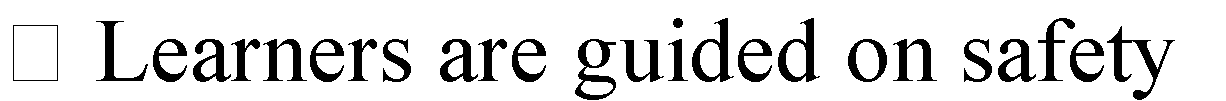 Convectional laboratory resources and improvised resources from the environmenta) question and2Vertebrates Safety whenhandling animalsBy the end of the sub strand the learner should be able to:Identify major characteristics of each group of vertebrates.State the precautions necessary when handling animals in the localitydevelop interest in characteristics ofvertebrates in their localityWhat differentiates mammals from birds?What are the differences between mammals and reptiles?precaution when handlingdifferent animals in their localityprecaution when handlingdifferent animals in their localityprecaution when handlingdifferent animals in their localityprecaution when handlingdifferent animals in their localityanswer method,b) class quizzesBy the end of the sub strand the learner should be able to:Identify major characteristics of each group of vertebrates.State the precautions necessary when handling animals in the localitydevelop interest in characteristics ofvertebrates in their localityWhat differentiates mammals from birds?What are the differences between mammals and reptiles?c) individualBy the end of the sub strand the learner should be able to:Identify major characteristics of each group of vertebrates.State the precautions necessary when handling animals in the localitydevelop interest in characteristics ofvertebrates in their localityWhat differentiates mammals from birds?What are the differences between mammals and reptiles?performanceBy the end of the sub strand the learner should be able to:Identify major characteristics of each group of vertebrates.State the precautions necessary when handling animals in the localitydevelop interest in characteristics ofvertebrates in their localityWhat differentiates mammals from birds?What are the differences between mammals and reptiles?assessment andBy the end of the sub strand the learner should be able to:Identify major characteristics of each group of vertebrates.State the precautions necessary when handling animals in the localitydevelop interest in characteristics ofvertebrates in their localityWhat differentiates mammals from birds?What are the differences between mammals and reptiles?d) project work3Animals:VertebratesBy the end of the sub strand thelearner should be able to:1. What differentiatesmammals from birds?a) question andanswer3Animals:VertebratesBy the end of the sub strand thelearner should be able to:1. What differentiatesmammals from birds?precaution when handlingprecaution when handlingprecaution when handlingprecaution when handlinga) question andanswerMaking a portfolioMake a portfolio on the different classes of vertebratesObserve safety when handling materialsdevelop interest in characteristics ofvertebrates in their locality2. What are the differences between mammals and reptiles?different animals in their localityProject 1:making a photo album of categories of differentanimals different animals in the localityConvectional laboratory resources and improvised resources from the environmentmethod,class quizzesindividual performance assessment andproject work4Animals: Vertebrates Making a portfolioBy the end of the sub strand the learner should be able to:Make a portfolio on the different classes of vertebratesObserve safety when handling materialsdevelop interest in characteristics ofvertebrates in their localityWhat differentiates mammals from birds?What are the differences between mammals and reptiles?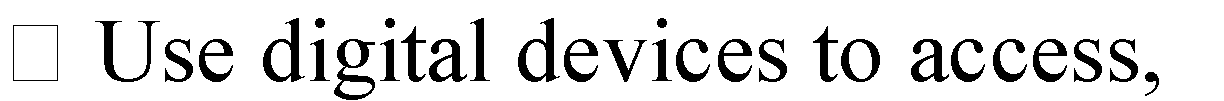 observe and identify different vertebratesProject 1:making a photo album of categories of differentanimals different animals in the localityConvectional laboratory resources and improvised resources from the environmentquestion and answer method,class quizzesindividual performance assessment andproject work71Human Body: sense organsBy the end of the sub strand the learner should be able to:Identify the various sense organs in a human being.Draw and colour the various sense organsAppreciate the importance of sense organsWhat role do sense organs play in human beings?Why is it important to care for the body sense organs?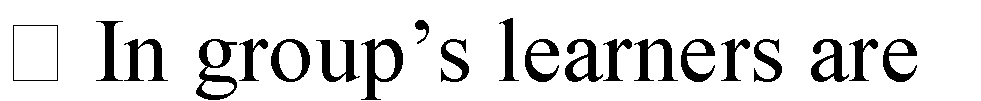 guided to identify sense organs in their bodies (Nose, ears, eyes, skin and tongue).NB: Details of internal structure not required.Convectional laboratory resources and improvised resources from the environmentquestion and answer method,class quizzesindividual performanceBy the end of the sub strand the learner should be able to:Identify the various sense organs in a human being.Draw and colour the various sense organsAppreciate the importance of sense organsassessment andBy the end of the sub strand the learner should be able to:Identify the various sense organs in a human being.Draw and colour the various sense organsAppreciate the importance of sense organsd) project work2Human Body: functions of sense organsBy the end of the sub strand the learner should be able to:State the functions of the various sense organsWatch a video clip on the functions of sense organsAppreciate the importance of sense organsWhat role do sense organs play in human beings?Why is it important to care for the body sense organs?NB: Details of internal structure not required.Learners are guided to watch a video to showing functions of sense organs..Convectional laboratory resources and improvised resources from the environmentquestion and answer method,class quizzesindividual performanceBy the end of the sub strand the learner should be able to:State the functions of the various sense organsWatch a video clip on the functions of sense organsAppreciate the importance of sense organsNB: Details of internal structure not required.Learners are guided to watch a video to showing functions of sense organs..assessment andBy the end of the sub strand the learner should be able to:State the functions of the various sense organsWatch a video clip on the functions of sense organsAppreciate the importance of sense organsNB: Details of internal structure not required.Learners are guided to watch a video to showing functions of sense organs..d) project work3Human Body: functions of sense organsBy the end of the sub strand the learner should be able to:Identify and fill crosswords on sense organsExplain functions of sense organs in a human being.Demonstrate the care of the various sense organs.What role do sense organs play in human beings?Why is it important to care for the body sense organs?NB: Details of internal structure not required.Learners are  guided to fill crosswords on sense organs.Convectional laboratory resources and improvised resources from the environmentquestion and answer method,class quizzesindividual performanceBy the end of the sub strand the learner should be able to:Identify and fill crosswords on sense organsExplain functions of sense organs in a human being.Demonstrate the care of the various sense organs.NB: Details of internal structure not required.Learners are  guided to fill crosswords on sense organs.assessment andBy the end of the sub strand the learner should be able to:Identify and fill crosswords on sense organsExplain functions of sense organs in a human being.Demonstrate the care of the various sense organs.NB: Details of internal structure not required.Learners are  guided to fill crosswords on sense organs.d) project work4Human Body: Observing sense organs using a hand lensesBy the end of the sub strand the learner should be able to:Observe the sense organs using a hands lens and record their observationExplain functions of sense organs in a human being.Appreciate the importance of sense organsWhat role do sense organs play in human beings?Why is it important to care for the body sense organs?NB: Details of internal structure not required.Learners in groups observe the skin, nose and ears using the hand lens. Learners record their findings and explain observations.Convectional laboratory resources and improvised resources from the environmentquestion and answer method,class quizzesindividual performance assessment andproject work81Human Body: Care for sense organsBy the end of the sub strand the learner should be able to:Identify the various sense organs in a human being.State ways of caring for the various sense organsDemonstrate the care of the various sense organs.What role do sense organs play in human beings?Why is it important to care for the body sense organs?NB: Details of internal structure not required.Learners in groups guided  to discuss how to care for their sensory organs.Convectional laboratory resources and improvised resources from the environmentquestion and answer method,class quizzesindividual performanceBy the end of the sub strand the learner should be able to:Identify the various sense organs in a human being.State ways of caring for the various sense organsDemonstrate the care of the various sense organs.NB: Details of internal structure not required.Learners in groups guided  to discuss how to care for their sensory organs.assessment andBy the end of the sub strand the learner should be able to:Identify the various sense organs in a human being.State ways of caring for the various sense organsDemonstrate the care of the various sense organs.NB: Details of internal structure not required.Learners in groups guided  to discuss how to care for their sensory organs.d) project work2Human Body: Care for sense organsBy the end of the sub strand the learner should be able to:Identify the various sense organs in a human being.State ways of caring for the various sense organsDemonstrate the care of the various sense organs.What role do sense organs play in human beings?Why is it important to care for the body sense organs?NB: Details of internal structure not required.Learners in groups guided to discuss how to care for their sensory organs.Convectional laboratory resources and improvised resources from the environmentquestion and answer method,class quizzesindividual performanceBy the end of the sub strand the learner should be able to:Identify the various sense organs in a human being.State ways of caring for the various sense organsDemonstrate the care of the various sense organs.NB: Details of internal structure not required.Learners in groups guided to discuss how to care for their sensory organs.assessment andBy the end of the sub strand the learner should be able to:Identify the various sense organs in a human being.State ways of caring for the various sense organsDemonstrate the care of the various sense organs.NB: Details of internal structure not required.Learners in groups guided to discuss how to care for their sensory organs.d) project work3Skeleton andMuscles Observing partsBy the end of the sub strand the learner should be able to:Watch a video clip and observe the parts of a human skeletonDraw and colour the human skeletonAppreciate the importance of the human skeleton1. What is the main function of the human skeleton?Leaners are guided to watch a video to observe the parts of human skeleton (Skull, backbone, ribcage, limb bones). NB: Detailed structure not requiredConvectional laboratory resources and improvised resources from the environmenta) question andanswer method,of a humanBy the end of the sub strand the learner should be able to:Watch a video clip and observe the parts of a human skeletonDraw and colour the human skeletonAppreciate the importance of the human skeletonLeaners are guided to watch a video to observe the parts of human skeleton (Skull, backbone, ribcage, limb bones). NB: Detailed structure not requiredb) class quizzesskeletonBy the end of the sub strand the learner should be able to:Watch a video clip and observe the parts of a human skeletonDraw and colour the human skeletonAppreciate the importance of the human skeletonLeaners are guided to watch a video to observe the parts of human skeleton (Skull, backbone, ribcage, limb bones). NB: Detailed structure not requiredc) individualBy the end of the sub strand the learner should be able to:Watch a video clip and observe the parts of a human skeletonDraw and colour the human skeletonAppreciate the importance of the human skeletonLeaners are guided to watch a video to observe the parts of human skeleton (Skull, backbone, ribcage, limb bones). NB: Detailed structure not requiredperformanceBy the end of the sub strand the learner should be able to:Watch a video clip and observe the parts of a human skeletonDraw and colour the human skeletonAppreciate the importance of the human skeletonLeaners are guided to watch a video to observe the parts of human skeleton (Skull, backbone, ribcage, limb bones). NB: Detailed structure not requiredassessment andBy the end of the sub strand the learner should be able to:Watch a video clip and observe the parts of a human skeletonDraw and colour the human skeletonAppreciate the importance of the human skeletonLeaners are guided to watch a video to observe the parts of human skeleton (Skull, backbone, ribcage, limb bones). NB: Detailed structure not requiredd) project work4Skeleton and MusclesParts of a humanBy the end of the sub strand the learner should be able to:State the parts of human skeleton.Model a human skeletonAppreciate the importance of the human skeleton1. What is the main function of the human skeleton?NB: Detailed structure not requiredLearners are guided to discuss parts of a human skeletonConvectional laboratory resources and a) question andanswer method,skeletonBy the end of the sub strand the learner should be able to:State the parts of human skeleton.Model a human skeletonAppreciate the importance of the human skeletonNB: Detailed structure not requiredLearners are guided to discuss parts of a human skeletonImprovised resources b) class quizzesBy the end of the sub strand the learner should be able to:State the parts of human skeleton.Model a human skeletonAppreciate the importance of the human skeletonNB: Detailed structure not requiredLearners are guided to discuss parts of a human skeletonFrom the c) individualBy the end of the sub strand the learner should be able to:State the parts of human skeleton.Model a human skeletonAppreciate the importance of the human skeletonNB: Detailed structure not requiredLearners are guided to discuss parts of a human skeletonperformanceBy the end of the sub strand the learner should be able to:State the parts of human skeleton.Model a human skeletonAppreciate the importance of the human skeletonNB: Detailed structure not requiredLearners are guided to discuss parts of a human skeletonenvironmentassessment andBy the end of the sub strand the learner should be able to:State the parts of human skeleton.Model a human skeletonAppreciate the importance of the human skeletonNB: Detailed structure not requiredLearners are guided to discuss parts of a human skeletond) project work91Skeleton and MusclesParts of a human skeletonBy the end of the sub strand the learner should be able to:State the parts of human skeleton.Model a human skeletonAppreciate the importance of the human skeleton1. What is the main function of the human skeleton?NB: Detailed structure not requiredLeaners are guided to discuss parts of a human skeletonConvectional laboratory resources and improvised resources from the environmentquestion and answer method,class quizzesindividual performance assessment andproject work2Skeleton and MusclesTypes of musclesBy the end of the sub strand the learner should be able to:State the different types of musclesWatch a video clip on the different types of musclesAppreciate the importance of muscles1. What is the main function of the human skeleton?NB: Detailed structure not requiredLearners are guided to discuss state the different types of musclesConvectional laboratory resources and improvised resources from the environmenta) question andanswer method,By the end of the sub strand the learner should be able to:State the different types of musclesWatch a video clip on the different types of musclesAppreciate the importance of musclesNB: Detailed structure not requiredLearners are guided to discuss state the different types of musclesb) class quizzesBy the end of the sub strand the learner should be able to:State the different types of musclesWatch a video clip on the different types of musclesAppreciate the importance of musclesNB: Detailed structure not requiredLearners are guided to discuss state the different types of musclesc) individualBy the end of the sub strand the learner should be able to:State the different types of musclesWatch a video clip on the different types of musclesAppreciate the importance of musclesNB: Detailed structure not requiredLearners are guided to discuss state the different types of musclesperformanceBy the end of the sub strand the learner should be able to:State the different types of musclesWatch a video clip on the different types of musclesAppreciate the importance of musclesNB: Detailed structure not requiredLearners are guided to discuss state the different types of musclesassessment andBy the end of the sub strand the learner should be able to:State the different types of musclesWatch a video clip on the different types of musclesAppreciate the importance of musclesNB: Detailed structure not requiredLearners are guided to discuss state the different types of musclesd) project work3Skeleton and Muscles Functions of skeletal musclesBy the end of the sub strand the learner should be able to:State the functions of skeletal muscle in a human being.Watch a video clip on the functions of skeletal musclesDevelop curiosity in explaining the importance of skeletal muscles inhuman beings1. What is the main function of the human skeleton?Learners are guided to watch a video to observe the parts of human skeleton (Skull, backbone, ribcage, limb bones). NB: Detailed structure not requiredLearners in groups discuss cuss the functions of skeletal muscles.Convectional laboratory resources and improvised resources from the environmentquestion and answer method,class quizzesindividual performance assessment andproject work4Skeleton andMuscles Functions ofBy the end of the sub strand the learner should be able to:State the functions of skeletal muscle in a human being.Watch a video clip on the functions of skeletal musclesDevelop curiosity in explaining the importance of skeletal muscles inhuman beings1. What is the main function of the human skeleton?Learners are guided to watch a video to observe the parts of human skeleton (Skull, backbone, ribcage, limb bones). NB: Detailed structure not requiredLearners discuss  the functions of skeletal muscles.Convectional laboratory resources and improvised resources from the environmenta) question andanswer method,skeletal musclesBy the end of the sub strand the learner should be able to:State the functions of skeletal muscle in a human being.Watch a video clip on the functions of skeletal musclesDevelop curiosity in explaining the importance of skeletal muscles inhuman beingsLearners are guided to watch a video to observe the parts of human skeleton (Skull, backbone, ribcage, limb bones). NB: Detailed structure not requiredLearners discuss  the functions of skeletal muscles.b) class quizzesBy the end of the sub strand the learner should be able to:State the functions of skeletal muscle in a human being.Watch a video clip on the functions of skeletal musclesDevelop curiosity in explaining the importance of skeletal muscles inhuman beingsLearners are guided to watch a video to observe the parts of human skeleton (Skull, backbone, ribcage, limb bones). NB: Detailed structure not requiredLearners discuss  the functions of skeletal muscles.c) individualBy the end of the sub strand the learner should be able to:State the functions of skeletal muscle in a human being.Watch a video clip on the functions of skeletal musclesDevelop curiosity in explaining the importance of skeletal muscles inhuman beingsLearners are guided to watch a video to observe the parts of human skeleton (Skull, backbone, ribcage, limb bones). NB: Detailed structure not requiredLearners discuss  the functions of skeletal muscles.performanceBy the end of the sub strand the learner should be able to:State the functions of skeletal muscle in a human being.Watch a video clip on the functions of skeletal musclesDevelop curiosity in explaining the importance of skeletal muscles inhuman beingsLearners are guided to watch a video to observe the parts of human skeleton (Skull, backbone, ribcage, limb bones). NB: Detailed structure not requiredLearners discuss  the functions of skeletal muscles.assessment andBy the end of the sub strand the learner should be able to:State the functions of skeletal muscle in a human being.Watch a video clip on the functions of skeletal musclesDevelop curiosity in explaining the importance of skeletal muscles inhuman beingsLearners are guided to watch a video to observe the parts of human skeleton (Skull, backbone, ribcage, limb bones). NB: Detailed structure not requiredLearners discuss  the functions of skeletal muscles.d) project work10ASSESMENTASSESMENTASSESMENTASSESMENTASSESMENTASSESMENTASSESMENTASSESMENTASSESMENT